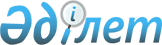 Мониторингке жататын ірі салық төлеушілердің тізбесін бекіту туралы
					
			Күшін жойған
			
			
		
					Қазақстан Республикасы Үкіметінің 2010 жылғы 31 желтоқсандағы № 1514 Қаулысы. Күші жойылды - Қазақстан Республикасы Үкіметінің 2012 жылғы 29 желтоқсандағы № 1771 Қаулысымен      Ескерту. Күші жойылды - ҚР Үкіметінің 2012.12.29 № 1771 (2013.01.01 бастап қолданысқа енгізіледі) Қаулысымен.

      «Салық және бюджетке төленетін басқа да міндетті төлемдер туралы» Қазақстан Республикасының 2008 жылғы 10 желтоқсандағы Кодексінің (Салық кодексі) 623-бабының 3-тармағына сәйкес Қазақстан Республикасының Үкіметі ҚАУЛЫ ЕТЕДІ:



      1. Қоса беріліп отырған мониторингке жататын ірі салық төлеушілердің тізбесі бекітілсін.



      2. «Мониторингке жататын ірі салық төлеушілердің тізбесін бекіту туралы» Қазақстан Республикасы Үкіметінің 2008 жылғы 31 желтоқсандағы № 1344 қаулысының (Қазақстан Республикасының ПҮАЖ-ы, 2008 ж., № 49, 557-құжат) күші жойылды деп танылсын.



      3. Осы қаулы 2011 жылғы 1 қаңтардан бастап қолданысқа енгізіледі және ресми жариялануға тиіс.      Қазақстан Республикасының

      Премьер-Министрі                           К. Мәсімов

Қазақстан Республикасы  

Үкіметінің        

2010 жылғы 31 желтоқсандағы

№ 1514 қаулысымен   

бекітілген        

Мониторингке жататын ірі салық төлеушілердің тізбесі
					© 2012. Қазақстан Республикасы Әділет министрлігінің «Қазақстан Республикасының Заңнама және құқықтық ақпарат институты» ШЖҚ РМК
				Р/с

№ӨңірСалық төлеушінің атауыСТН12341Ақмола облысы«Степногорск тау-кен-химия комбинаты» жауапкершілігі шектеулі серіктестігі0316002120732Ақмола облысы«Джет-7» жауапкершілігі шектеулі серіктестігі6203002301923Ақмола облысы«Богви» жауапкершілігі шектеулі серіктестігі3616000002514Ақмола облысы«Васильков тау-кен байыту комбинаты» акционерлік қоғамы3618000127035Ақмола облысы«Степногорск подшипник зауыты» акционерлік қоғамы0316000098406Ақмола облысы«Қазақалтын тау кен-металлургиялық концерні» акционерлік қоғамы0316000095767Ақтөбе облысы«СНПС - Ақтөбемұнайгаз» акционерлік қоғамы0601000001818Ақтөбе облысы«Қазхром» трансұлттық компаниясы» акционерлік қоғамы6009000806459Ақтөбе облысы«Қазақойл Ақтөбе» жауапкершілігі шектеулі серіктестігі06180009220310Ақтөбе облысы«Ұлы қабырға» Қазақстан-Қытай бұрғылау компаниясы жауапкершілігі шектеулі серіктестігі06180009276411Ақтөбе облысы«АНВАР» жауапкершілігі шектеулі серіктестігі06180005109612Ақтөбе облысы«Алтиес Петролеум Интернэшнл Б.В.» компаниясының Ақтөбедегі филиалы06180010291913Ақтөбе облысы«Ақтөбе мыс компаниясы» жауапкершілігі шектеулі серіктестігі06180022945514Ақтөбе облысы«Ақтөбе хром қосылыстары зауыты» акционерлік қоғамы06180001365415Ақтөбе облысы«Ақтөбеэнергоснаб» жауапкершілігі шектеулі серіктестігі06180023525116Ақтөбе облысы«Батыс - Мұнай» жауапкершілігі шектеулі серіктестігі06180010133817Алматы облысы«ЧПП (Қазақстан)» жауапкершілігі шектеулі серіктестігі60050057287218Алматы облысы«Филип Моррис Қазақстан» жауапкершілігі шектеулі серіктестігі60050000155219Алматы облысы«Джей Ти Ай Қазақстан» жауапкершілігі шектеулі серіктестігі09040001516420Алматы облысы«Green House Distribution» («Грин Хаус Дистрибьюшн») жауапкершілігі шектеулі серіктестігі60070021300621Алматы облысыҚазақстан Республикасы Төтенше жағдайлар министрлігінің «Селденқорғау құрылыс» республикалық мемлекеттік қазыналық кәсіпорны09090002124422Алматы облысы«Алматы Шекері» акционерлік қоғамы531200006681 23Алматы облысы«Компания Фудмастер-Трэйд» жауапкершілігі шектеулі серіктестігі09120021358424Алматы облысы«АзияАгроФуд» акционерлік қоғамы09050021893525Алматы облысы«Трансқұрылыскөпір» акционерлік қоғамы09130000017626Атырау облысы«Теңізшевройл» жауапкершілігі шектеулі серіктестігі15090000005827Атырау облысы«ЕНКА Иншаат ве Санаи Аноним Ширкети» Атырау филиалының заңды тұлғасының филиалы15090000015728Атырау облысыҚазақстан Республикасындағы «Акер Солюшнз Контрактинг АС» филиалы15010025412729Атырау облысы«Болашақ - Атырау» жауапкершілігі шектеулі серіктестігі15010000341630Атырау облысы«Гате Иншаат Таахют Санайи ве Тиджарет» акционерлік қоғамының екінші Қазақстан филиалы15010023926631Атырау облысы«Халлибуртон Интернешнл, Инк» компаниясының Қазақстан Республикасындағы филиалы15090000129832Атырау облысы«Шлюмберже Лоджелко, Инк.» компаниясы» филиалы60070010887233Атырау облысы«Консолидейтед Контрактинг Инжиниринг & Прокьюрмент С.А.Л. - Оффшор» «Соntracting Engineering & Рrocurement S.А.L. - Offshore» компаниясының Атырау қаласындағы филиалы15010022964334Атырау облысы«Атырау мұнай өңдеу зауыты» жауапкершілігі шектеулі серіктестігі15100000001435Атырау облысы«КИС/Орион» жауапкершілігі шектеулі серіктестігі15010001058436Атырау облысы«ҚазМұнайТаз-Бұрғылау» сервистік бұрғылау кәсіпорны» жауапкершілігі шектеулі серіктестігі15100002868537Атырау облысы«Петролеум Фасилитиз Е & С Лимитед» филиалы компаниясының15010023428738Атырау облысы«Паркер Дриллинг Компани Интернешнл, Лимитед» компаниясының қазақстандық филиалы15090000035539Атырау облысы«БЕЙКЕР ХЬЮЗ СЕРВИСЕЗ ИНТЕРНЕШНЛ, ИНК. /ВАKER HUGHES SERVICES INTERNATIONAL, INC/» корпорациясының Қазақстандағы филиалы60090013035940Атырау облысы«Punj Lloyd Kazakhstan  (Пундж Ллойд Казахстан)» жауапкершілігі шектеулі серіктестігі60040050504741Атырау облысы«ЮСС Супорт Сервисез» жауапкершілігі шектеулі серіктестігі15010021082942Атырау облысы«Сенімді құрылыс» жауапкершілігі шектеулі серіктестігі15010000265343Атырау облысы«Нефтестройсервис ЛТД» жауапкершілігі шектеулі серіктестігі15090000992044Атырау облысы«Идеал Маркет» жауапкершілігі шектеулі серіктестігі15010023964045Атырау облысы«Атырау жылу электр орталығы» акционерлік қоғамы15100001814946Атырау облысы«Фиркрофт Инжиниринг Сервисиз Лимитед» Қазақстан Республикасындағы филиалы15010000787047Атырау облысы«Денхолм-Жолдас» жауапкершілігі шектеулі серіктестігі15100003641148Атырау облысы«УорлиПарсонс Казахстан» жауапкершілігі шектеулі серіктестігі15010022795549Атырау облысы«Кэйп Индастриал Сервисиз Лимитед» компаниясының филиалы27030000903250Атырау облысы«Теміржол құрылыс-Атырау» жауапкершілігі шектеулі серіктестігі15010021032351Атырау облысы«Дабл Ю-И-Ю-Эс Холдинг, Инк.» корпорациясының Қазақстан Республикасындағы филиалы60090051095452Астана қаласы«ҚазМұнайГаз» Барлау Өндіру» акционерлік қоғамы62010021012453Астана қаласы«Қазақстан темір жолы» ұлттық компаниясы» акционерлік қоғамы62010021005854Астана қаласы«ҚазМұнайГаз» ұлттық компаниясы» акционерлік қоғамы62010021002555Астана қаласы«Қазақтелеком» акционерлік қоғамы60070001744656Астана қаласы«Локомотив» акционерлік қоғамы62030023324157Астана қаласы«Интергаз Орталық Азия» акционерлік қоғамы60070015306458Астана қаласы«ҚазТрансОйл» акционерлік қоғамы60070015134359Астана қаласы«Азық-түлік келісім-шарт корпорациясы» ұлттық компаниясы» акционерлік қоғамы60070015300960Астана қаласы«Жолаушылар тасымалы» акционерлік қоғамы62030000077061Астана қаласы«Қазтеміртранс» акционерлік қоғамы62030023367062Астана қаласы«ҚазМұнайГаз Өнімдері» акционерлік қоғамы09090021248563Астана қаласы«Электр желілерін басқару жөніндегі қазақстандық компания» «КЕGОС» (Кazahstan Electricity Operation Company) акционерлік қоғамы60070015361464Астана қаласы«ҚазАгроҚаржы» акционерлік қоғамы62030000710765Астана қаласы«Цеснабанк» акционерлік қоғамы03140006322166Астана қаласы«Құлагер» құрылыс корпорациясы» жауапкершілігі шектеулі серіктестігі62030022766561Астана қаласыҚазақстан Республикасы Көлік және коммуникация министрлігінің «Қазаэронавигация» әуе жүрісін басқару және ұшуды радиотехникалық қамтамасыз етудің жер үстіндегі құралдары мен электр байланысын техникалық пайдалану жөніндегі шаруашылық жүргізу құқығындағы республикалық мемлекеттік кәсіпорны60050002889568Астана қаласы«Қазпочта» акционерлік қоғамы60070010043769Астана қаласы«Kruger Hoch-& Tiefbau GmbH» /Крюгер Хох унд Тифбау ГмбХ/фирмасының астаналық филиалы62030001855370Астана қаласы«СЕМБОЛ УЛУСЛАРАРАСЫ ЯТЫРЫМ ТАРЫМ ТУРИЗМ ПЕЙЗАЖ ИНШААТ САНАЙИ ве ТИДЖАРЕТ АНОНИМ ШИРКЕТИ» акционерлік қоғамының Астана қаласындағы филиалы62020027938971Астана қаласы«Астанаэнергияөткізу» жауапкершілігі шектеулі серіктестігі62020024490372Астана қаласы«Қазақстан Республикасы Еңбек және халықты әлеуметтік қорғау министрлігінің «Зейнетақы төлеу жөніндегі мемлекеттік орталығы» республикалық мемлекеттік қазыналық кәсіпорын60040007339173Астана қаласы«Электроника-Е 1» жауапкершілігі шектеулі серіктестігі62020026241774Астана қаласы«Қазақтүрікмұнай» жауапкершілігі шектеулі серіктестігі60090004524075Астана қаласы«Әскерилендіріліген темір жол күзет» акционерлік қоғамы09050002427776Астана қаласы«Алсим Аларко Санаи Тесислери ве Тиджарет А.Ш.» компаниясының Астана қаласындағы филиалы62030021329177Астана қаласыҚазақстан Республикасы Көлік және коммуникация министрлігі Автомобиль жолдары комитетінің «Қазақавтожол» шаруашылық жүргізу құқығындағы республикалық мемлекеттік кәсіпорны03140015238778Астана қаласы«Құрылыс конструкциялары» акционерлік қоғамы03140006543779Астана қаласы«Астана-Энергия» акционерлік қоғамы62020024612980Астана қаласы«Цесна-Астық Концерні» жауапкершілігі шектеулі серіктестігі03140000543381Астана қаласы«Астана халықаралық әуежайы» акционерлік қоғамы03140014927782Астана қаласы«Қазақстан» Республикалық Телерадиокорпорациясы» акционерлік қоғамы03140012960283Астана қаласы«ЦЕНТРКАЗЭНЕРГОМОНТАЖ» акционерлік қоғамы45150021216584Астана қаласы«Ақмола вагон жөндеу зауыты» акционерлік қоғамы03140006113785Астана қаласы«Astana-Тradе International»/ «Астана Трейд Интернэшнл»/ жауапкершілігі шектеулі серіктестігі03140013399686Астана қаласы«Қазақстан құбыр зауыты» жауапкершілігі шектеулі серіктестігі62020029497687Астана қаласы«Найза-Құрылыс» концерні» жауапкершілігі шектеулі серіктестігі62030000740488Астана қаласы«Жол жөндеуші компаниясы» жауапкершілігі шектеулі серіктестігі60070001289689Астана қаласы«Аджип Қарашығанақ Б.В.» жауапкершілігі шектеулі компаниясының филиалы27030000650090Астана қаласы«Мұнай сақтандыру компаниясы» акционерлік қоғамы03140009998191Алматы қаласы«АТФ Банк» акционерлік қоғамы60090007971892Алматы қаласы«Қазақстан халық жинақ банкі» акционерлік қоғамы60020004812993Алматы қаласы«Гелиос» жауапкершілігі шектеулі серіктестігі60090014989994Алматы қаласы«Банк ЦентрКредит» акционерлік қоғамы60070003317395Алматы қаласы«МГҚК ҚазҚұрылысСервис» акционерлік қоғамы60070022812596Алматы қаласы«GSM Қазақстан (Джи Эс Эм) «Қазақтелеком» ААҚ жауапкершілігі шектеулі серіктестігі60070017153597Алматы қаласы«Қазатомөнеркәсіп» ұлттық атом компаниясы» акционерлік қоғамы18160003947998Алматы қаласы«Сайпем S.р.А» акционерлік қоғамының филиалы «Сайпем Қазақстан Филиалы»60090001131299Алматы қаласы«Кар-Тел» жауапкершілігі шектеулі серіктестігі600900131390100Алматы қаласы«Альянс Банкі» акционерлік қоғамы451800015025101Алматы қаласы«Ер Сай Каспиан Контрактор» жауапкершілігі шектеулі серіктестігі600900526785102Алматы қаласы«Эйр Астана» акционерлік қоғамы620300022100103Алматы қаласы«Каsрі Ваnк» акционерлік қоғамы600700043016104Алматы қаласы«Нұрбанк» акционерлік қоғамы151000015914105Алматы қаласы«КSP Steel» (КейЭсПи Стил) жауапкершілігі шектеулі серіктестігі600400575246106Алматы қаласы«ҚАЗАҚСТАН - отын-энергетикалық кешені» жауапкершілігі шектеулі серіктестігі600900178738107Алматы қаласы«Темірбанк» акционерлік қоғамы600700053750108Алматы қаласы«ҚазТрансГаз Аймақ» акционерлік қоғамы600900502304109Алматы қаласы«АrLine» жауапкершілігі шектеулі серіктестігі600700051072110Алматы қаласы«Sinooil» жауапкершілігі шектеулі серіктестігі600900511484111Алматы қаласы«Алматыэнергияөткізу» жауапкершілігі шектеулі серіктестігі600900572272112Алматы қаласы«Аррlе Сіty Distributors» жауапкершілігі шектеулі серіктестігі600400567960113Алматы қаласы«Еуразиялық банк» акционерлік қоғамы600900063755114Алматы қаласы«ПРИМА» жауапкершілігі шектеулі серіктестігі600400074323115Алматы қаласы«Монтажарнаулықұрылыс компаниясы» акционерлік қоғамы600400023813116Алматы қаласы«Алматы электр станциялары» акционерлік қоғамы600900572283117Алматы қаласы«МЕДСЕРВИС ПЛЮС Қазақ фармацевтикалық компаниясы» жауапкершілігі шектеулі серіктестігі600300080137118Алматы қаласы«Кастинг» жауапкершілігі шектеулі серіктестігі600400110202119Алматы қаласы«Алматы халықаралық әуежайы» акционерлік қоғамы600800000511120Алматы қаласы«МЖЗК» жинақтаушы зейнетақы қоры» акционерлік қоғамы600700161857121Алматы қаласы«Ресей Жинақ банкі» акционерлік қоғамының Еншілес Банкі600900050984122Алматы қаласы«Строительно-монтажное предприятие-Алматы» жауапкершілігі шектеулі серіктестігі600800509198123Алматы қаласы«Құрылыс компаниясы «Базис»» жауапкершілігі шектеулі серіктестігі600400087160124Алматы қаласы«Даму» кәсіпкерлікті дамыту қоры» акционерлік қоғам600500050605125Алматы қаласы«RG Brands Kazakhstan» жауапкершілігі шектеулі серіктестігі600700571750126Алматы қаласы«NEO Азия» Компаниясы» жауапкершілігі шектеулі серіктестігі600800511442127Алматы қаласы«БТА Банкі» акционерлік қоғамының «БТА Ипотека» еншілес ипотекалық ұйымы» акционерлік қоғамы600900167303128Алматы қаласы«Эл Джи Электроникс Алматы Қазақстан» акционерлік қоғамы600900121360129Алматы қаласы«ҚАЗФОСФАТ» жауапкершілігі шектеулі серіктестігі600900151362130Алматы қаласы«Тechno Trading LTD» жауапкершілігі шектеулі серіктестігі600400102938131Алматы қаласы«Рахат» акционерлік қоғамы600900092330132Алматы қаласы«Мedicus-Сеntrе» жауапкершілігі шектеулі серіктестігі600900075407133Алматы қаласы«Қазақстан Халық Банкінің Жинақтаушы зейнетақы қоры» акционерлік қоғамы, «Қазақстан Халық Банкі» АҚ еншілес ұйымы600400080570134Алматы қаласы«ІМС SAUDA (Ай Эм Си Сауда)» жауапкершілігі шектеулі серіктестігі600500550277135Алматы қаласы«РАМСТОР ҚАЗАҚСТАН» жауапкершілігі шектеулі серіктестігі031400142291136Алматы қаласы«Алматыметроқұрылыс» акционерлік қоғамы600900080403137Алматы қаласы«Кока-Кола Алматы Боттлерс» бірлескен кәсіпорны» жауапкершілігі шектеулі серіктестігі600700138621138Алматы қаласы«RBS (Каzаkhstan)» еншілес банкі акционерлік қоғамы600900000141139Алматы қаласы«Евразиан Фудс Корпорэйшн» акционерлік қоғамы600300000084140Алматы қаласы«Алатау Жарық Компаниясы» акционерлік қоғамы600700125290141Алматы қаласы«Волковгеология» акционерлік қоғамы600700021268142Алматы қаласы«ЭМИТИ Интернешнл» жауапкершілігі шектеулі серіктестігі600700127604143Алматы қаласы«Орифлэйм» жауапкершілігі шектеулі серіктестігі600700196376144Алматы қаласы«Қазинвестбанк» акционерлік қоғамы600400024437145Алматы қаласы«Алматы жылу жүйесі» жауапкершілігі шектеулі серіктестігі600700574582146Алматы қаласы«СИНОПЭК Қазақстан Халықаралық Мұнай Сервис Компаниясы» жауапкершілігі шектеулі серіктестігі600700541110147Алматы қаласы«ТS MARKЕТ»-(Ти Эс Маркет) жауапкершілігі шектеулі серіктестігі600500571555148Алматы қаласы«Аlinа Тrаdе» жауапкершілігі шектеулі серіктестігі600900585351149Алматы қаласы«Алтел» акционерлік қоғамы600600021605150Алматы қаласы«Бритиш Американ Тобакко Казахстан Трейдинг» жауапкершілігі шектеулі серіктестігі600700521578151Алматы қаласы«DERBES (Дербес)» сыра қайнату компаниясы» жауапкершілігі шектеулі серіктестігі600400093484152Алматы қаласы«Мercur Auto LTD» жауапкершілігі шектеулі серіктестігі600800505371153Алматы қаласы«Қазақстан Эксимбанкі» акционерлік қоғамы600900089770154Алматы қаласы«Интер Фуд Трейд» жауапкершілігі шектеулі серіктестігі600400512468155Алматы қаласы«Борусан Макина Казахстан» шетел кәсіпорны жауапкершілігі шектеулі серіктестігі600700196728156Алматы қаласы«ЧППИ (Казахстан)» жауапкершілігі шектеулі серіктестігі600900183250157Алматы қаласы«VITA Іndustrу» жауапкершілігі шектеулі серіктестігі600800518868158Алматы қаласы«Транстелеком» акционерлік қоғамы600700035829159Алматы қаласы«Алси» жауапкершілігі шектеулі серіктестігі600900158183160Алматы қаласы«GLOBAL OIL LTD» жауапкершілігі шектеулі серіктестігі600400554430161Алматы қаласы«НSBC БАНК ҚАЗАҚСТАН» акционерлік қоғамы Еншілес банкі600900133859162Алматы қаласы«Тол-Құрылыс» жауапкершілігі шектеулі серіктестігі090500217651163Алматы қаласы«Азимут Энерджи Сервисез» акционерлік қоғамы600600033565164Алматы қаласы«Эл Си Трэйд» жауапкершілігі шектеулі серіктестігі600700195807165Алматы қаласы«Скиф трейд» жауапкершілігі шектеулі серіктестігі600400501308166Алматы қаласы«АГРОПРОДУКТ АЗИЯ» жауапкершілігі шектеулі серіктестігі600700506607167Алматы қаласы«МАСЛОДЕЛ-ТРЕИД» жауапкершілігі шектеулі серіктестігі600300560090168Алматы қаласы«АГС-ПЛАСТ» жауапкершілігі шектеулі серіктестігі600500066744169Алматы қаласы«Алматыгорстрой» көп салалы акционерлік компаниясы» акционерлік қоғамы600300000584170Алматы қаласы«КаzTransCom» акционерлік қоғамы150800000329171Алматы қаласы«Қазқайқармет» акционерлік қоғамы600700017633172Алматы қаласы«Мехстройсервис» акционерлік қоғамы600700149319173Алматы қаласы«Ақ Ерке» жауапкершілігі шектеулі серіктестігі600900071833174Алматы қаласы«INTERFOOD» (Интерфуд)» Қазақстан-герман бірлескен кәсіпорны» жауапкершілігі шектеулі серіктестігі600900146916175Алматы қаласы«Виктория» сақтандыру компаниясы» акционерлік қоғамы600700018543176Алматы қаласы«АБДИ компании» акционерлік қоғамы600600031492177Алматы қаласы«Масло-Дел» жауапкершілігі шектеулі серіктестік600700186490178Алматы қаласы«Аlina Pro» жауапкершілігі шектеулі серіктестігі600700213644179Алматы қаласыАлматы қаласы әкімдігінің шаруашылық жүргізу құқығындағы «Алматы Су Холдингі» мемлекеттік коммуналдық кәсіпорнының «Бастау» еншілес мемлекеттік коммуналдық кәсіпорны600300570494180Алматы қаласы«Қазақстанның тұрғын үй құрылыс жинақ банкі» акционерлік қоғамы600700525207181Алматы қаласы«Raimbek Bottlers» жауапкершілігі шектеулі серіктестігі600700172269182Алматы қаласы«БАЗИС - РЕМСТРОЙ» жауапкершілігі шектеулі серіктестігі600300087662183Алматы қаласы«АTEL» (АСТЕЛ) акционерлік қоғамы600700131943184Алматы қаласы«Хоум Кредит Банк» акционерлік қоғамы600400031594185Алматы қаласы«Ақсай» нан-тоқаш комбинаты» жауапкершілігі шектеулі серіктестігі600200121750186Алматы қаласыҚазақстан Республикасы Білім және ғылым министрлігінің «әл-Фараби атындағы Қазақ ұлттық университеті» шаруашылық жүргізу құқығындағы республикалық мемлекеттік кәсіпорыны600400040043187Алматы қаласы«Қазэлектромонтаж» акционерлік қоғамы600200021457188Алматы қаласы«Көкмайса» акционерлік қоғамы600900174240189Алматы қаласыҚазақстан Республикасы Білім және ғылым министрлігінің «Қ.И.Сәтбаев атындағы Қазақ ұлттық техникалық университеті» шаруашылық жүргізу құқығындағы республикалық мемлекеттік кәсіпорыны600400026334190Алматы қаласы«БТА Банкі» акционерлік қоғамы600900114104191Алматы қаласы«Казкоммерцбанк» акционерлік қоғамы600400055239192Алматы қаласы«Казкоммерц-Полис» сақтандыру компаниясы» акционерлік қоғамы («Казкоммерцбанк» АҚ еншілес ұйымы)600900114093193Алматы қаласы«Халық Қазақинстрах» Қазақстан Халық банкінің еншілес сақтандыру компаниясы» акционерлік қоғамы600700106843194Алматы қаласы«Номад Иншуранс» сақтандыру компаниясы» акционерлік қоғамы600700533120195Шығыс Қазақстан облысы«Қазмырыш» жауапкершілігі шектеулі серіктестігі180100000186196Шығыс Қазақстан облысы«Алел» қаржы-инвестициялық корпорациясы» акционерлік қоғамы511700026010197Шығыс Қазақстан облысы«Қазмырыш-Жөндеусервис» жауапкершілігі шектеулі серіктестігі181600230236198Шығыс Қазақстан облысы«Өскемен титан-магний комбинаты» акционерлік қоғамы181600003148199Шығыс Қазақстан облысы«Үлбі металлургия зауыты» акционерлік қоғамы181600004619200Шығыс Қазақстан облысы«Бұқтырма цемент компаниясы» акционерлік қоғамы181500000315201Шығыс Қазақстан облысы«Семей цемент зауыты» жауапкершілігі щектеулі серіктестігі182700226718202Шығыс Қазақстан облысы«Айтас Дистрибьюшин» жауапкершілігі шектеулі серіктестігі181600219697203Шығыс Қазақстан облысы«Қаражыра ЛТД» жауапкершілігі шектеулі серіктестігі600700514487204Шығыс Қазақстан облысы«КЭМОНТ» акционерлік қоғамы181600060675205Шығыс Қазақстан облысы«Шығыс Қазақстан ұн тарту-құрама жем комбинаты» акционерлік қоғамы511700023862206Шығыс Қазақстан облысы«Бипек Авто» жауапкершілігі шектеулі серіктестігі181600065533207Шығыс Қазақстан облысы«АЕS Өскемен ЖЭО» акционерлік қоғамы600700157958208Жамбыл облысы«Қант» акционерлік қоғамы211500001091209Жамбыл облысы«Т.И.Батуров атындағы Жамбыл ГРЭС-і» акционерлік қоғамы211500080102210Батыс Қазақстан облысы«Жайықмұнай» жауапкершілігі шектеулі серіктестігі271800014293211Батыс Қазақстан облысы«Бонатти С.п.А.» - Қазақстан филиалы»270300008980212Батыс Қазақстан облысы«Конденсат» акционерлік қоғамы270300000831213Батыс Қазақстан облысы«СИЧИМ С.п.А., Қазақстан» филиалы600700174254214Батыс Қазақстан облысы«Ақсайгазсервис» акционерлік қоғамы270300007663215Батыс Қазақстан облысы«Би Джи Қарашығанақ Лимитед (Ақсай қаласы» филиалы270300006491216Батыс Қазақстан облысы«Шеврон Интернешнл Петролеум Компани» компаниясының филиалы270300007575217Батыс Қазақстан облысы«Лукоил Оверсиз Қарашығанақ Б.В.» филиалы270300011232218Батыс Қазақстан облысы«Қарашығанақ Петролиум Оперейтинг Б.В.» Қазақстан филиалы270300007850219Қарағанды облысы«Қазақмыс корпорациясы» жауапкершілігі шектеулі серіктестігі241000000794220Қарағанды облысы«АрселорМиттал Теміртау» акционерлік қоғамы301200016659221Қарағанды облысы«Эфес Қарағанды Сыра қайнату зауыты» шетелдік кәсіпорны акционерлік қоғамы300401000047222Қарағанды облысы«Шұбаркөл көмір» акционерлік қоғамы300100210062223Қарағанды облысы«Интерстройсервис и К» жауапкершілігі шектеулі серіктестігі302000213938224Қарағанды облысы«Аманат» жауапкершілігі шектеулі серіктестігі302000023723225Қарағанды облысы«Имсталькон-Теміртау» жауапкершілігі шектеулі серіктестігі301200022610226Қарағанды облысы«ПромТранс Менеджмент» жауапкершілігі шектеулі серіктестігі600700567983227Қарағанды облысы«Өркен» жауапкершілігі шектеулі серіктестігі391800006935228Қарағанды облысы«Жәйрем тау-кен байыту комбинаты» акционерлік қоғамы241100000153229Қарағанды облысы«Сentral Asia Cement» акционерлік қоғамы301200021700230Қарағанды облысы«Қарағанды Энергоцентр» жауапкершілігі шектеулі серіктестігі302000292157231Қарағанды облысы«ҚарағандыЖылуСбыт» жауапкершілігі шектеулі серіктестігі302000270860232Қарағанды облысы«Евразиан Фудс» акционерлік қоғамы301700004433233Қарағанды облысы«A DAN DZO Logistic» жауапкершілігі шектеулі серіктестігі600500577939234Қарағанды облысы«Теміртау электрметаллургиялық комбинаты» акционерлік қоғамы600400060389235Қостанай облысы«Соколов-Сарыбай тау-кен байыту өндірістік бірлестігі» акционерлік қоғамы391900000016236Қостанай облысы«ИВОЛГА-ХОЛДИНГ» жауапкершілігі шектеулі серіктестігі390800008873237Қостанай облысы«Баян-Сұлу» акционерлік қоғамы391700002334238Қостанай облысы«ВАРВАРИНСКОЕ» акционерлік қоғамы600700108355239Қостанай облысы«СТОФАРМ» жауапкершілігі шектеулі серіктестігі390800211475240Қостанай облысы«Бақыт - Мұнай» жауапкершілігі шектеулі серіктестігі391700071425241Қостанай облысы«Костанайские минералы» акционерлік қоғамы391600000175242Қостанай облысы«Агротехмаш» жауапкершілігі шектеулі серіктестігі391700070548243Қызылорда облысы«ПетроҚазақстан Кұмкөл Ресорсиз» акционерлік қоғамы331000009203244Қызылорда облысы«Торғай-Петролеум» акционерлік қоғамы331000019739245Қызылорда облысы«Қазгермұнай» бірлескен кәсіпорны» жауапкершілігі шектеулі серіктестігі331000034798246Қызылорда облысы«Қуатамлонмұнай» БК жауапкершілігі шектеулі серіктестігі331000034818247Қызылорда облысы«СНПС-Ай Дан Мұнай» акционерлік қоғамы331000042403248Қызылорда облысы«ҚОР» мұнай компаниясы» акционерлік қоғамы600900063821249Қызылорда облысы«РУ-6» жауапкершілігі шектеулі серіктестігі330800212147250Қызылорда облысы«Транс Азия Констракшн» жауапкершілігі шектеулі серіктестігі331000001010251Маңғыстау облысы«Маңғыстаумұнайгаз» акционерлік қоғамы430100000245252Маңғыстау облысы«Қаражанбасмұнай» акционерлік қоғамы430600000980253Маңғыстау облысы«Қарақұдықмұнай» жауапкершілігі шектеулі серіктестігі430600001175254Маңғыстау облысы«Керреl Кazakhstan» (Кепл Казахстан) жауапкершілігі шектеулі серіктестігі430100219414255Маңғыстау облысы«Маңғыстау атом энергетикалық комбинаты-Қазатомөнеркәсіп» жауапкершілігі шектеулі серіктестігі430100219557256Маңғыстау облысы«Оil Services Company» жауапкершілігі шектеулі серіктестігі600400129654257Маңғыстау облысы«Вагеннборг Қазақстан Б.В.» компаниясының қазақстандық филиалы430500000866258Маңғыстау облысы«Толқынмұнайгаз» жауапкершілігі шектеулі серіктестігі430600051754259Маңғыстау облысы«Бұрғылау» жауапкершілігі шектеулі серіктестігі430700005391260Маңғыстау облысы«ОЙЛ ТРАНСПОРТ КОРПОРЕЙШЭН» жауапкершілігі шектеулі серіктестігі600400244973261Маңғыстау облысы«Оіl Соnstruction Соmраny» жауапкершілігі шектеулі серіктестігі430100214743262Маңғыстау облысыҚазақстан Республикасы Көлік және коммуникация министрлігі Көлік және қатынас жолдары комитетінің шаруашылық жүргізу құқығындағы «Ақтау халықаралық теңіз сауда порты» республикалық мемлекеттік кәсіпорны430600001252263Маңғыстау облысы«Қазтеңізкөлікфлоты» ұлттық теңіз кеме қатынасы компаниясы»031400154823264Маңғыстау облысы«Қазполмұнай» жауапкершілігі шектеулі серіктестігі430600061344265Маңғыстау облысы«Каспий Азия Сервис Компани» жауапкершілігі шектеулі серіктестігі430100004347266Маңғыстау облысы«Тұлпар Мұнай Сервис» жауапкершілігі шектеулі серіктестігі430100210498267Маңғыстау облысы«БИЮИ Қазақстан Лимитедтің» Қазақстан Республикасындағы филиалы150100005270268Маңғыстау облысы«Аrgymak TransServicе» жауапкершілігі шектеулі серіктестігі430100230371269Маңғыстау облысы«Оңтүстік-Шығыс сервистік тобы» жауапкершілігі шектеулі серіктестігі430100248101270Павлодар облысы«Богатырь Көмір» жауапкершілігі шектеулі серіктестігі451600022999271Павлодар облысы«Қазақстан алюминийі» акционерлік қоғамы451500000048272Павлодар облысы«Еуразия энергетикалық корпорациясы» акционерлік қоғамы451400000957273Павлодар облысы«Болат Нұржанов атындағы «Екібастұз ГРЭС-1» жауапкершілігі шектеулі серіктестігі451600022625274Павлодар облысы«Қазақстан электролиз зауыты» акционерлік қоғамы451500228612275Павлодар облысы«Павлодар мұнай-химия зауыты» акционерлік қоғамы600400123776276Павлодар облысы«Павлодарэнерго» акционерлік қоғамы451500014268277Павлодар облысы«Екібастұз ГРЭС-2 станциясы» акционерлік қоғамы451600037700278Павлодар облысы«Энергоцентр (Монопол.)» акционерлік қоғамы451800068400279Павлодар облысы«Фармацевтическая компания «Ромат» жауапкершілігі шектеулі серіктестігі511700031137280Павлодар облысы«Богатырь Транс» жауапкершілігі шектеулі серіктестігі451500027435281Солтүстік Қазақстан облысыРесей Федерациясы Жол қатынастары министрлігі «Оңтүстік Орал темір жолы» Федералдық Мемлекеттік унитарлық кәсіпорнының «Петропавл бөлімшесі» еншілес кәсіпорны481400002860282Солтүстік Қазақстан облысы«СевҚазЭнерго» акционерлік қоғамы481400068937283Оңтүстік Қазақстан облысы«Қазақстандық-француздық «Катко» бірлескен кәсіпорны жауапкершілігі шектеулі серіктестігі581300007264284Оңтүстік Қазақстан облысы«Бетпақ Дала» бірлескен кәсіпорны» жауапкершілігі шектеулі серіктестігі600700536312285Оңтүстік Қазақстан облысы«Кең Дала. КZ» акционерлік қоғамы031600212832286Оңтүстік Қазақстан облысы«Саутс-ойл» жауапкершілігі шектеулі серіктестігі582200050163287Оңтүстік Қазақстан облысы«ПетроКазахстан Ойл Продактс» жауапкершілігі шектеулі серіктестігі582100001392288Оңтүстік Қазақстан облысы«SСАТ» авиакомпаниясы» акционерлік қоғамы582200012534289Оңтүстік Қазақстан облысы«Аппақ» жауапкершілігі шектеулі серіктестігі581300211419290Оңтүстік Қазақстан облысы«ИНКАЙ» бірлескен кәсіпорны» жауапкершілігі шектеулі серіктестігі581300000355291Оңтүстік Қазақстан облысы«Степное-РУ» жауапкершілігі шектеулі серіктестігі581300211771292Оңтүстік Қазақстан облысы«Шетелдік инвестициялар бар Қазақстан-Ресей-Қырғыз бірлескен кәсіпорны «Заречное» акционерлік қоғамы582100024815293Оңтүстік Қазақстан облысы«АЛТЫН-ДӘН» жауапкершілігі шектеулі серіктестігі582400030639294Оңтүстік Қазақстан облысы«Кентау трансформатор зауыты» акционерлік қоғамы581800000947295Оңтүстік Қазақстан облысы«Таукент тау-химиялық кәсіпорын» жауапкершілігі шектеулі серіктестігі581300211738296Оңтүстік Қазақстан облысы«Шымкентмай» акционерлік қоғамы582100001623297Оңтүстік Қазақстан облысы«АҚ НИЕТ» жауапкершілігі шектеулі серіктестігі582300027415298Оңтүстік Қазақстан облысы«Оңтүстік жарық» жауапкершілігі шектеулі серіктестігі582100224537299Оңтүстік Қазақстан облысы«ШЫМКЕНТЦЕМЕНТ» акционерлік қоғамы582400001162300Оңтүстік Қазақстан облысы«Химфарм» акционерлік қоғамы582200000024